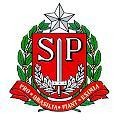 DDPE/DEI-EQUIPE FAZENDADDPE/DEI-EQUIPE FAZENDAGOVERNO DO ESTADO DE SÃO PAULOSECRETARIA DE ESTADO DOS NEGÓCIOS DA FAZENDA COORDENAÇÃO DA ADMINISTRAÇÃO FINANCEIRA DEPARTAMENTO DE DESPESA DE PESSOALGOVERNO DO ESTADO DE SÃO PAULOSECRETARIA DE ESTADO DOS NEGÓCIOS DA FAZENDA COORDENAÇÃO DA ADMINISTRAÇÃO FINANCEIRA DEPARTAMENTO DE DESPESA DE PESSOALGOVERNO DO ESTADO DE SÃO PAULOSECRETARIA DE ESTADO DOS NEGÓCIOS DA FAZENDA COORDENAÇÃO DA ADMINISTRAÇÃO FINANCEIRA DEPARTAMENTO DE DESPESA DE PESSOALGOVERNO DO ESTADO DE SÃO PAULOSECRETARIA DE ESTADO DOS NEGÓCIOS DA FAZENDA COORDENAÇÃO DA ADMINISTRAÇÃO FINANCEIRA DEPARTAMENTO DE DESPESA DE PESSOALGOVERNO DO ESTADO DE SÃO PAULOSECRETARIA DE ESTADO DOS NEGÓCIOS DA FAZENDA COORDENAÇÃO DA ADMINISTRAÇÃO FINANCEIRA DEPARTAMENTO DE DESPESA DE PESSOALGOVERNO DO ESTADO DE SÃO PAULOSECRETARIA DE ESTADO DOS NEGÓCIOS DA FAZENDA COORDENAÇÃO DA ADMINISTRAÇÃO FINANCEIRA DEPARTAMENTO DE DESPESA DE PESSOALGOVERNO DO ESTADO DE SÃO PAULOSECRETARIA DE ESTADO DOS NEGÓCIOS DA FAZENDA COORDENAÇÃO DA ADMINISTRAÇÃO FINANCEIRA DEPARTAMENTO DE DESPESA DE PESSOALGOVERNO DO ESTADO DE SÃO PAULOSECRETARIA DE ESTADO DOS NEGÓCIOS DA FAZENDA COORDENAÇÃO DA ADMINISTRAÇÃO FINANCEIRA DEPARTAMENTO DE DESPESA DE PESSOALFORMULÁRIO DE:REQUERIMENTO DE VERIFICAÇÃO DE PAGAMENTOFORMULÁRIO DE:REQUERIMENTO DE VERIFICAÇÃO DE PAGAMENTOFORMULÁRIO DE:REQUERIMENTO DE VERIFICAÇÃO DE PAGAMENTOFORMULÁRIO DE:REQUERIMENTO DE VERIFICAÇÃO DE PAGAMENTOFORMULÁRIO DE:REQUERIMENTO DE VERIFICAÇÃO DE PAGAMENTOFORMULÁRIO DE:REQUERIMENTO DE VERIFICAÇÃO DE PAGAMENTOFORMULÁRIO DE:REQUERIMENTO DE VERIFICAÇÃO DE PAGAMENTO12IDENTIFICAÇÃO DA UNIDADEIDENTIFICAÇÃO DA UNIDADEIDENTIFICAÇÃO DA UNIDADEIDENTIFICAÇÃO DA UNIDADEIDENTIFICAÇÃO DA UNIDADEIDENTIFICAÇÃO DA UNIDADEIDENTIFICAÇÃO DA UNIDADEIDENTIFICAÇÃO DA UNIDADESECRETARIA DE ESTADO DA SAÚDESECRETARIA DE ESTADO DA SAÚDESECRETARIA DE ESTADO DA SAÚDESECRETARIA DE ESTADO DA SAÚDESECRETARIA DE ESTADO DA SAÚDESECRETARIA DE ESTADO DA SAÚDESECRETARIA DE ESTADO DA SAÚDESECRETARIA DE ESTADO DA SAÚDECOORDENADORIA DE COORDENADORIA DE COORDENADORIA DE COORDENADORIA DE COORDENADORIA DE COORDENADORIA DE COORDENADORIA DE COORDENADORIA DE EMPRESA: EMPRESA: EMPRESA: EMPRESA: EMPRESA: EMPRESA: EMPRESA: EMPRESA: CÓD.UA/DENOMINAÇÃO:  CÓD.UA/DENOMINAÇÃO:  CÓD.UA/DENOMINAÇÃO:  CÓD.UA/DENOMINAÇÃO:  CÓD.UA/DENOMINAÇÃO:  CÓD.UA/DENOMINAÇÃO:  CÓD.UA/DENOMINAÇÃO:  CÓD.UA/DENOMINAÇÃO:  MUNICÍPIO: MUNICÍPIO: MUNICÍPIO: MÊS/ANO/REF: MÊS/ANO/REF: MÊS/ANO/REF: MÊS/ANO/REF: UCD: /IDENTIFICAÇÃO DO SERVIDORIDENTIFICAÇÃO DO SERVIDORIDENTIFICAÇÃO DO SERVIDORIDENTIFICAÇÃO DO SERVIDORIDENTIFICAÇÃO DO SERVIDORIDENTIFICAÇÃO DO SERVIDORIDENTIFICAÇÃO DO SERVIDORIDENTIFICAÇÃO DO SERVIDORRG: RG: RS/PV/EX: RS/PV/EX: RS/PV/EX: RS/PV/EX: RS/PV/EX: RS/PV/EX: NOME: NOME: NOME: NOME: NOME: NOME: NOME: NOME: CARGO/FUNÇÃO: CARGO/FUNÇÃO: CARGO/FUNÇÃO: CARGO/FUNÇÃO: CARGO/FUNÇÃO: CARGO/FUNÇÃO: CARGO/FUNÇÃO: CARGO/FUNÇÃO: E N D E R E ÇOE N D E R E ÇOE N D E R E ÇOE N D E R E ÇOE N D E R E ÇOE N D E R E ÇOE N D E R E ÇOE N D E R E ÇORUA/AV. RUA/AV. RUA/AV. RUA/AV. RUA/AV. BAIRRO:BAIRRO:BAIRRO:CIDADE: ESTADO: ESTADO: ESTADO: CEP: CEP: TEL:TEL:ASSUNTOASSUNTOASSUNTOASSUNTOASSUNTOASSUNTOASSUNTOASSUNTORESPOSTA U.A./ÓRGÃO PESSOALLOCAL:DATA:RESPONDIDO POR:	ASSINATURA DO RESPONSÁVELRESPOSTA D.S.D.LOCAL:DATA:RESPONDIDO POR:	ASSINATURA DO RESPONSÁVEL